Horaires d’Ouverture Fréisenger Kleederschaf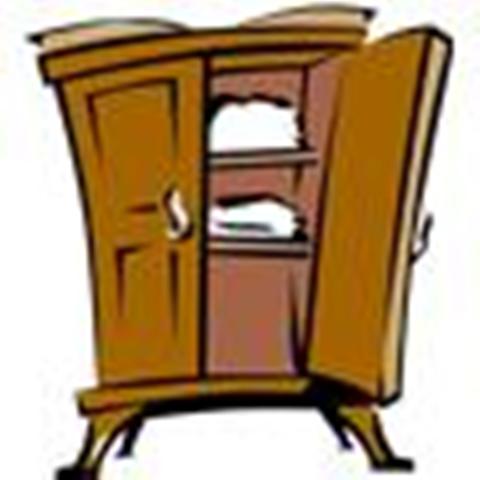 Lundi 15.00-18.00           Samedi 09.00-12.00                   Mercredi 16.00-19.00Juillet							AoûtLundi 04/07/2022					Samedi 09/07/2022				 	FerméMercredi 20/07/2022					 Septembre						OctobreLundi 05/09/2022					Lundi 03/10/2022Samedi 10/09/2022					Samedi 08/10/2022Mercredi 21/09/2022				Mercredi 19/10/2022Novembre						 Décembre	Lundi 07/11/2022					Lundi 05/12/2022Samedi 12/11/2022					Samedi 10/12/2022Mercredi 16/11/2022				Mercredi 21/12/2022